EGRA SSB COLLEGEONE-DAY STATE LEVEL SEMINAR OnSHATABARSHER ALOKE RUSH BIPLABDate: 6th July, 2018Organized by Department of History, EGRA SSB COLLEGEVenue: Library Seminar Hall, Egra SSB CollegeNo. of Beneficiaries: 80 STUDENTS AND 10 FACULTIESTHEME: SHATABARSHER ALOKE RUSH BIPLABKEY CONCEPTThe One-Day State Seminar on SHATABARSHER ALOKE RUSH BIPLAB, organized by the Department of History, Egra SSB College was successfully conducted on 6th July, 2018 at the Library Seminar Hall. The program began at 10.30 with a warm welcome extended to the resource person and all the participants by Prof. Kakali Singha, Associate Professor & HOD, Department of History, Egra SSB College. After Prof. Singha delivered her speech, the convener of the program Prof. Debashish Saha, Associate Professor, Department of History introduced the theme of the seminar and shared his own valuable insights with the participants.The Keynote Speaker, Prof. Susnata Das, Professor, Department of History, Rabindra Bharati University talked about the relevance of the Bolshevik Revolution in today’s neoliberal world. Since the disintegration of the Soviet Union and with the advent of the American Hegemony, scholars like Francis Fukuyama argued for an ‘End of History’. Samuel Huntington, though refuted Fukuyama by shedding lights on the problem of the ‘Clash of Civilizations’, has talked about the limitations of the Communist regime. In Western academia, political theorist like Jordan Peterson pointed out the significance of anti-communist Soviet authors like Alexander Solzhenitsyn’s ‘Gulag Archipelago’, which tends to demonize the Communist regime. Historians like Richard Pepin also attempt to besmirch the credits of Soviet leaders like Lenin, Stalin or Trotsky. In such academic juncture, Prof. Das has skillfully analyzed the significance of a revolution, the credential of which has now been vehemently maligned by the capitalist regime. In order to achieve his aim, Prof. Das talked about contemporary Soviet authors like Maxim Gorky, Andrei Platonov and others, who in their novels like ‘Mother’, ‘Chevengur’, ‘Soul’ pointed out the significance of the working class struggle. Moreover, with the completion of OMEGA project, the entire scholarly works of Karl Marx has now been published in 167 volumes, which deal with various socio-economic issues having extreme relevance in today’s world.  The Program concluded with a vote of thanks, delivered by Prof. Gopal Chandra Ghosh, to all the participants and resource person. Certificates of participation were awarded to all the attendees as a token of appreciation for their active involvement in the event. Overall, the seminar proved to be highly beneficial in achieving its objective. 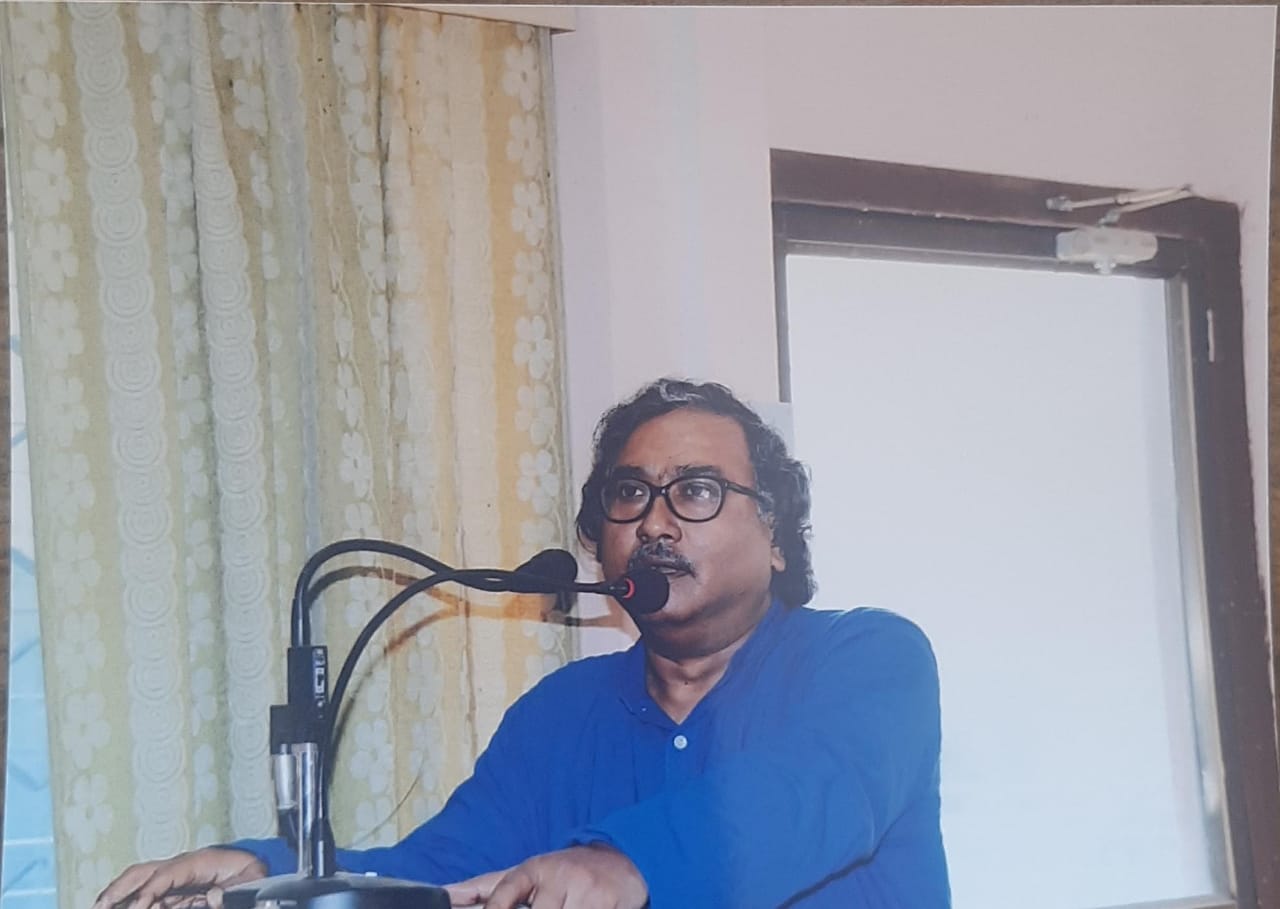 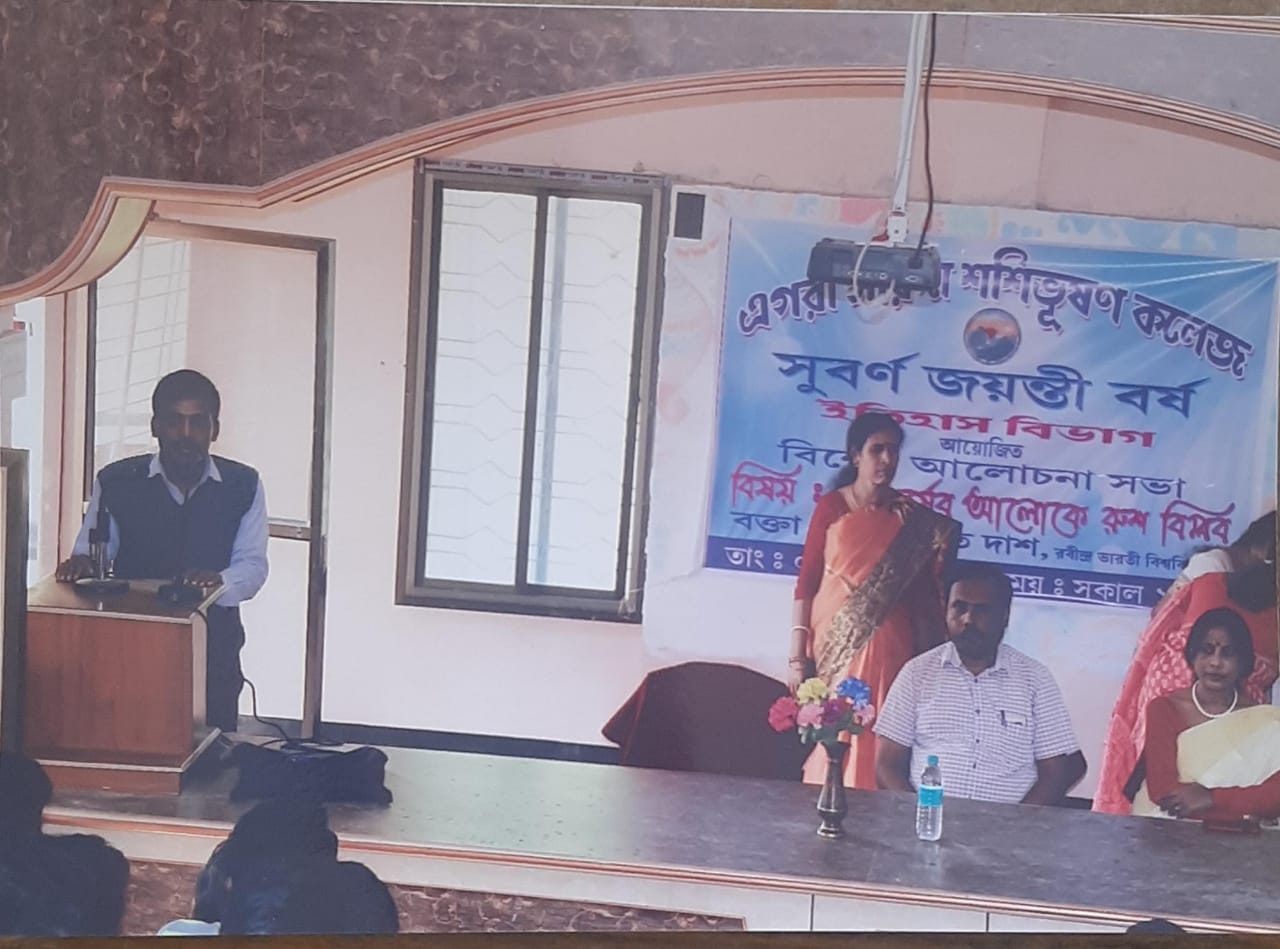 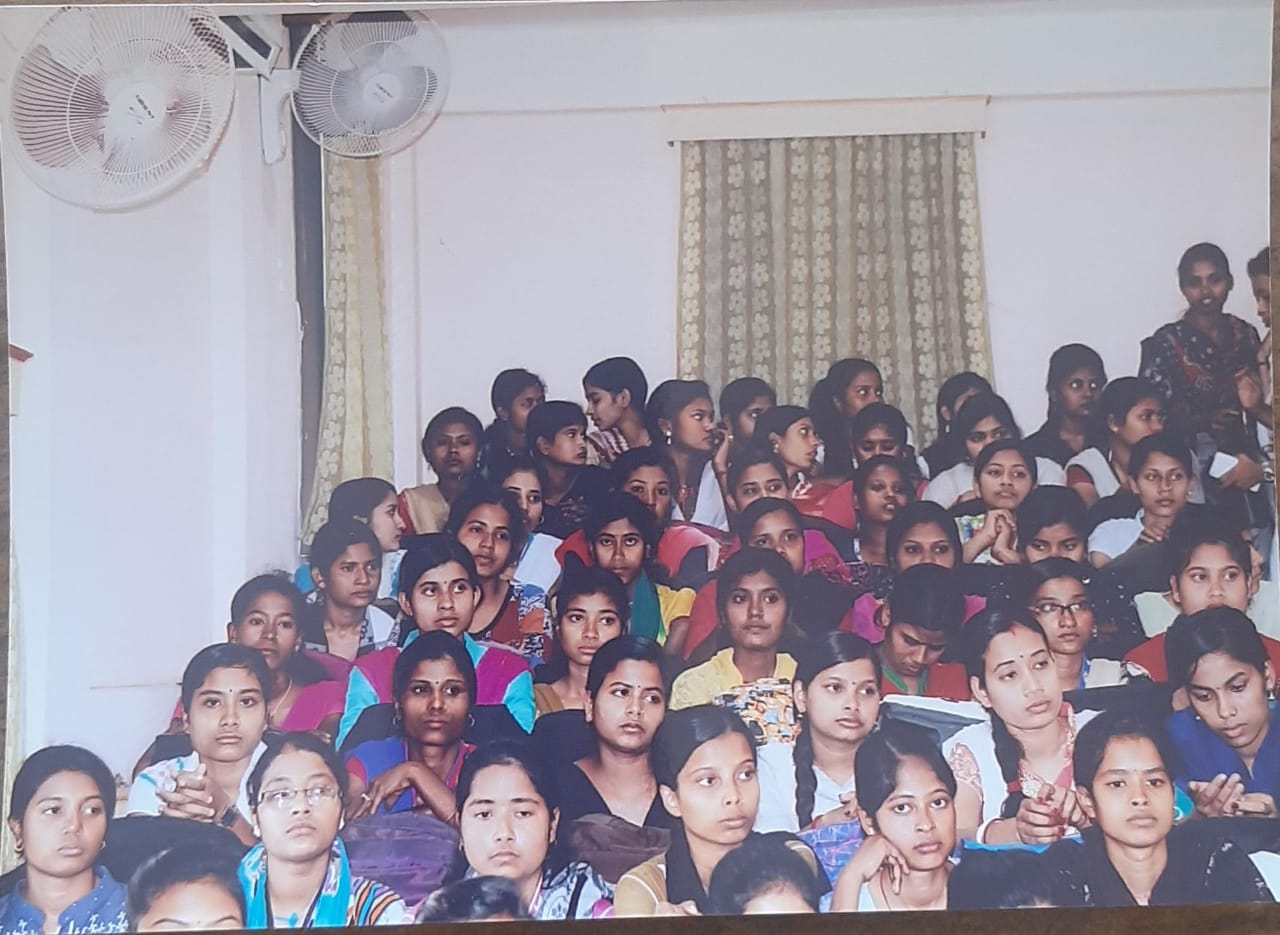 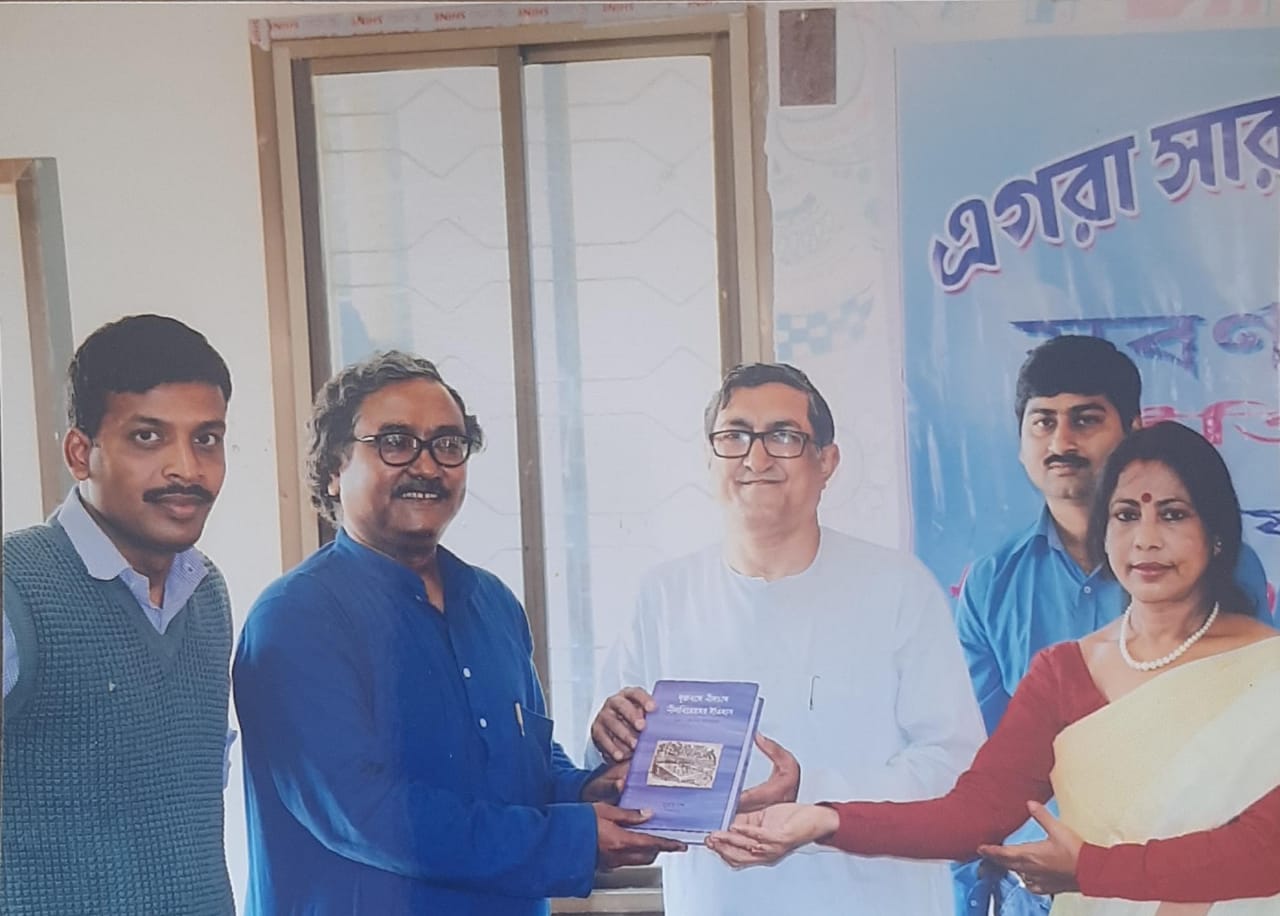 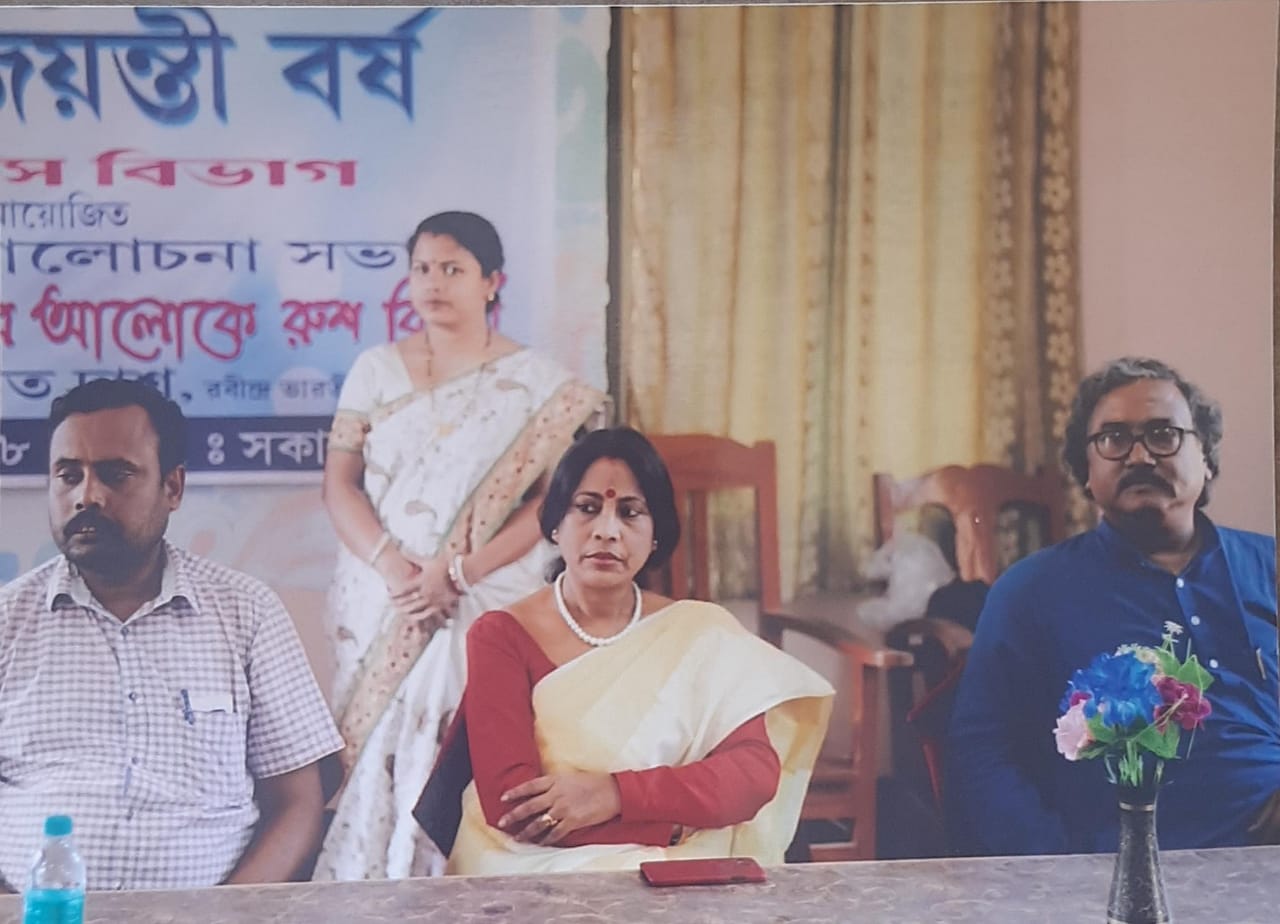 RESOURCE PERSONRESOURCE PERSONProf. Susnata DasProfessor, Department of History, Rabindra Bharati University